ABOUT THE PROGRAM OF STUDYEducational Support Careers is designed for students that want to focus on occupations that support the everyday functioning of school environments, such as school counselors, librarians, speech-language pathologists, media specialists, and instructional coordinators. While in this program of study, students are exposed to all the critical components of effective teaching and learning at the K-12 level, as well as professional ethics, communications skills, school counseling models, and counseling approaches for a range of ages. Upon completion of this program of study, students will have had a the opportunity to work alongside educators in an internship, build a professional portfolio, and graduate prepared for further study in a variety of educational support fields.  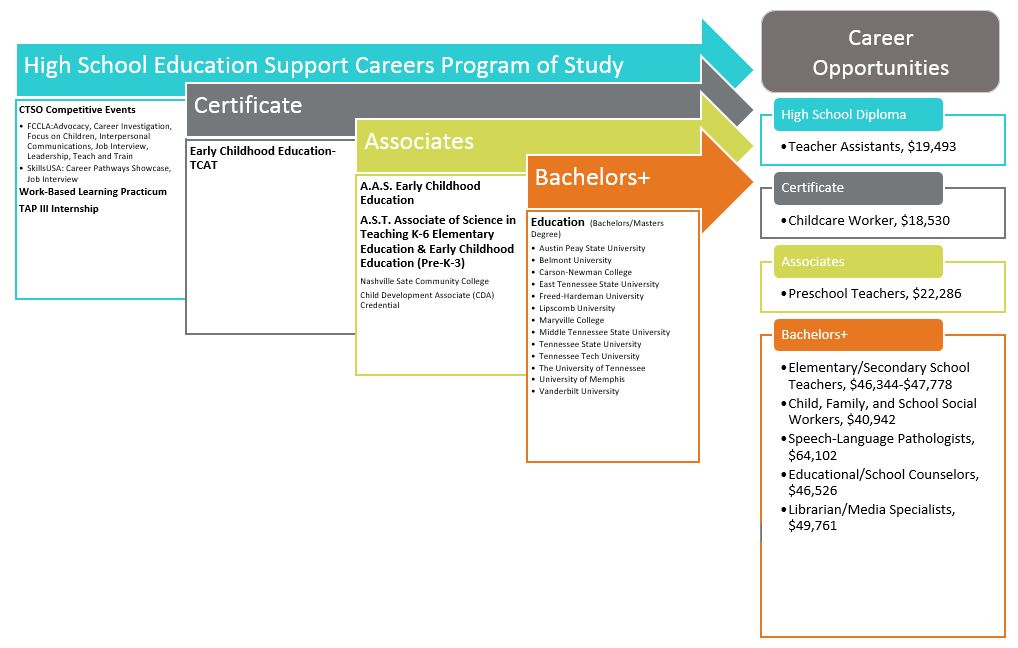 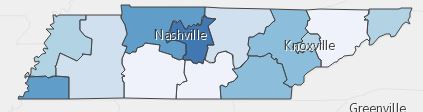 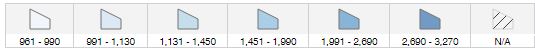 POSTSECONDARY OPTIONS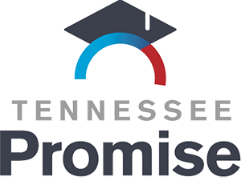 Have you registered for the Tennessee Promise?  Seniors enrolled in this program have the chance to attend a two-year program at a Tennessee College of Applied Technology (TCAT), community college, or some 2-year university programs for free!  To learn more, please see your school counselor or visit http://www.tennesseepromise.gov . For more college and career planning resources, visit http://collegefortn.org.Educational Support Careers Related Occupations with the Most Annual Average Openings in Tennessee (2014-2022)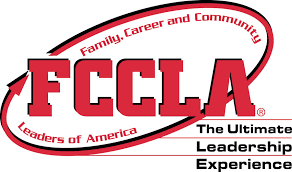 SchoolDegree ProgramColumbia State Community CollegeTeaching or Early Childhood EducationVolunteer State Community CollegeTeaching or Early Childhood Education Dyersburg State Community CollegeChild Development OccupationsTotal Percent ChangeTotal Annual Avg. OpeningsEducation, Training, and Library Workers7.80%25Educational, Guidance, School, and Vocational Counselors12.30%160Instructional Coordinators12.20%55Librarians12.20%110Library Technicians9.60%90Speech-Language Pathologists14.20%75Teacher Assistants15.30%855Source: TN Dept of Labor & Workforce Dev, Div Emp Sec, R&S
Downloaded: 03/03/2016 11:11 AMSource: TN Dept of Labor & Workforce Dev, Div Emp Sec, R&S
Downloaded: 03/03/2016 11:11 AMSource: TN Dept of Labor & Workforce Dev, Div Emp Sec, R&S
Downloaded: 03/03/2016 11:11 AM